Ката, мужчины1Diaz Antonio VENEZUELA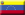 3122Micek Vladimir CZECH(CZE)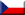 1323Dack Minh FRANCE (FRA)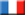 1214-5Busato Mattia ITALY (ITA)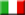 112Sofuoglu Metin TUR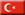 1126-8Oki Itaru JAPAN (JPN)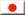 101GHORBANALIPOUR MEHRAN IRAN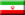 101SOFUOĞLU ALİ TURKEY (TUR)1019Caliskan Arslan TURKEY (TUR)9210Caeiros Jorge PORTUGAL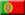 7211YAKAN MEHMET TURKEY (TUR)7112Kaserer Thomas AUSTRIA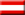 4213-16ALKAN ALİ_GÖKHAN TUR41Contreras David COLOMBIA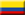 41Geoffray William FRANCE (FRA)41Wai TZE MALAYSIA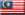 4117Klausberger Simon AUSTRIA (AUT)3218CAN Yusuf TURKEY (TUR)3119-23BASICIO Andre PORTUGAL21Bradford William USA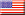 21Wyness Dominique ENGLAND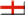 21Tamashiro Akio PERU (PER)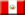 21Casanova Cleiver VENEZUELA2124-34Ernest Odene CONGO (CGO)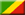 11Al-Zarouni Humaid UNITED ARAB EMIRATES (UAE)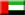 11Rodriguez Yvan BELGIUM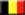 11Galindo Miguel VENEZUELA11Uchiage Toshi CANADA (CAN)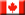 11Cheng Tsz_Man_Chris HONG KONG (HKG)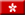 11KAH KAM MALAYSIA11BARAHMA ISSAN PALESTINIAN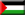 11Bakanov Nikita RUS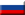 11Kucherov Ilia RUS11Alımcı Mustafa_Oğulcan TURKEY (TUR)1135-36Auinger Vincent AUSTRIA2Goossens Nathan NETHERLANDS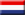 237-69Ksenofontov Maxim RUS1Serebryannikov Mikhail RUS1SKOVORODNIKOV EMIL RUS1BSHARAT ÂBDULLAH PALESTINIAN1Gardiner John ENGLAND1Wallan Arne NORWAY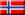 1Jensen Daniel NORWAY1Neuhaus Wouter NETHERLANDS1Marko Sekulovski FYROM (FYR)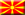 1Mottram Jonathan ENGLAND 1HASSANZADEM Morteza IRAN1Djafer Islam ALGERIA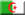 1Clairet Philippe ENGLAND1Lopez Oliver DOMINICAN REPUBLIC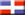 1Taylor Reece ENGLAND1Gonzales Christian ITALY (ITA)1Villarroel David VENEZUELA1Seiler Roman SWITZERLAND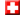 1Gumduz D TURKEY (TUR)1ALTUNTAŞ Muhammet_Abdüllatif TURKEY (TUR)1SEFA İBRAHİM_ENES TURKEY (TUR)1SOFUOĞLU SELİM TURKEY (TUR)1Kıroğlu Sabri TURKEY (TUR)1Gündüz Doğan TURKEY (TUR)1Eyraud Yoann FRANCE (FRA)1Bastos Miavez PORTUGAL1Thomos Konstantinos GERMANY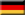 1Mackpayen Christ CENTRAL AFRICAN REPUBLIC 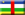 1Lennon John SCOTLAND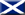 1Enkamp Jesse SWEDEN (SWE)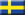 1Fidelys Lolobua INDONESIA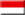 1Faizal Zainudin INDONESIA1